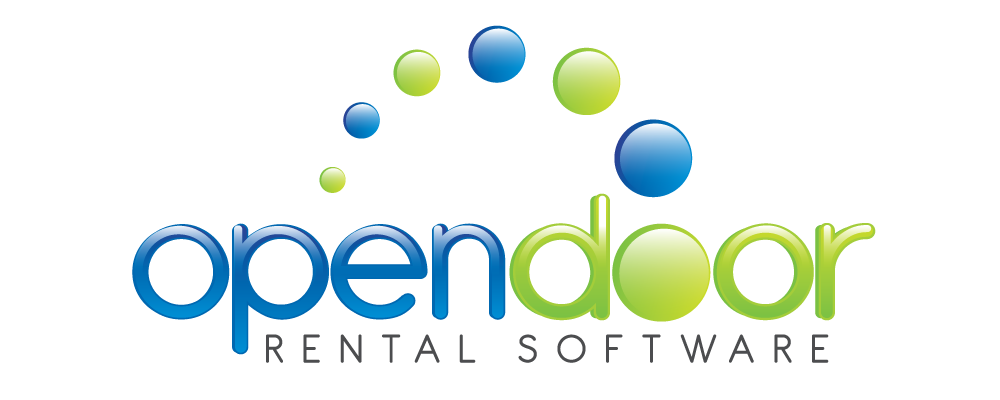 ODTRM8.02Release 2 Release NotesOpen Door Technology 200, 7710 5 Street SECalgary, Alberta T2H 2L9877.777.7764www.opendoorrentalsoftware.comwww.opendoorerp.comIssue ResolutionsInvoice StructureCreated new invoice structure. Added new field "SLRI For Invoice" for new invoice structure. Usage Detail Line No. for new invoice structure. Added Duration, Usage Detail Line No, Duration Granularity, Duration Quantity, Period Start Date-Time, Period End Date-Time. Invoice fields to be used with reports: Invoice Rentals Heading, Invoice Sales Heading, Hide FA Group, Hide PU Details on Invoice. Added fields: "Rental Terms Code", "Rental Fixed Unit Price", "Starting Date-Time" and "Ending Date-Time" for invoice structure. Added key Order Type, Order Doc. Type, Order No., Order Line No., SL Rental Item Line No., Entry Type. Populate duration, period date fields, usage detail line no. Change line no offset so periodic usage details are inserted into posted invoice lines. Split Optimized Rental Types or with different Unit Prices into separate lines. Combine periodic/standby usage rental value entries.Credit and Re-billingAdded field "Order No.". Added field "Re-Billing Line No.". Added field "Re-Billing Rental Terms Code". Added code at OnRun() to populate "Order No." from Sales Header - "Order No." field if not blank. Added code at CopySalesDoc to populate "Order No." field. Modified code at CreateAdjustingRentValueEntry() to populate "Credit Memo No." and at PostValueEntriesFromTemp for Re-Billing. Added code at GetTempSalesLine to get correct "Order Line No." for Re-Billing. Added menu options "Select Rental Invoice" and "Posted Rental Documents". Added menu option "Select Invoice Lines to Re-Invoice". Added code for Re-Billing. Changed Menu Option "Create Credit Memo Lines" to "Create Lines" for Re-Billing.Rental Price override/Create rental lines without rental prices      Comment out the function to test for Rental Terms. Add option to allow blank Rental Pricing. Add in check for Rental Terms.	Comment message if no prices found. Add in functionality to create Rental Amount Lines when the price is filled in on the sales line when there are no prices. Fix issue with Damage Waiver.Sub Rentals availability not working for all typesAdded Rental Resource Overbooking/Sub Rental. Solving Resource/Gl Account Qty bug in Rental Amount Line.Rental Swap IssueRemoved Sales Group Amount population on Rental Qty without Sales Group. Removed rental pricing warning message for Sales Grouping Begin and End Groups. Update table for transfer functionality from SLRI table. Resolved issue where Swapped Proforma and Invoice showed incorrect start date on SLRAs for swapped month. Fixed issue where order with Swapped asset won’t auto-close when fully returned and invoiced. Update page for transfer functionality from SLRI table.Creating Rental Doc with Add Charges errors on Item ChargeModified Additional Charges creation to use correct setup. Fixed missing Description for Additional Charge lines.Tax Group Code Not Populating Rental Amount LinesAdded call to UpdateRentalAmounts() OnValidate of Tax Group Code. Fixed Tax Group Code issue on SLRA when Sales Line Tax Group Code is modified.Copy Document FunctionMust allow GroupEditCheck so that Copy Document will work. Added Rental Start Date and Rental Return Date. Expand copy document to populate Rental Items Lines.Bill Until Date FunctionalityUsing Bill Until Date for Invoice period and Posting date only for posting date. Adding Bill Until Date to allow invoicing different than posting date. Posting by using SalesHeader."Billing Until Period Date" instead of Posting Date to calculate amount.Additional Charges issues	Fixed Additional Charge line creation. Changed caption from Additional Charge to Rental Kit. Fixed Tax Group issue for Rental Kit. Added Rental Kit. Allow Rental for charge type Item or Resource.Overbooking on rental resource does not workFixed issue with Resource Overbooking. Fixed issue with Removing SLRIs when Qty is adjusted down for Resource and G/L Account types.Process multiple Partial ReturnsResolved issue with Partial Returns.Issue with one day rental and term with "Include First Day" checkedResolved issue with one day rental and term with "Include First Day" checked.Issue where fields being reset on SLRI when posting date on Sales Header is changedResolved issue where fields being reset on SLRI when posting date on sales header is changed.Periodic Usage and Standby rates don't populate for Item and resource typesAdded code to populate Periodic Usage and Standby rates for Items and Resources as well as FA and FA Groups.Modifying the Serial No. DELETES the Reservation EntryAdded call to RentalRevervationMgmt.UpdateRentalReservation_SerialNo when "Serial No." is changed.Bulk Returns under Returns PageAdd functionality to do multiple Bulk Returns.Sales Grouping Phase 2Fixed Begin-Group and End-Group Lines to update on End Date change. Fix filter for Sales Grouping functionality. Find current FA Location via Rental Tracking Management.Issue with early returns - Damage Waiver still calculatedResolved issue with early returns.Batch Post Rental Orders - doesn't stop if runtime errorRemove ClearLastError. Added test report.Rental Invoicing Worksheet issuesMake sure already invoiced periods are not inserted in 07-24 scenario.Rewrite rental document ReportsMoved footer fields and formatting to decimal to PrintFooterLine data item. Fixed issue with SetData and Header fields not displaying properly. Modified Description for "Comments" from Bold to Regular weight font.Pro Forma & Invoice Cleanup (ID 23001339 / 40)Changed RVEAmount to RVEUnitPrice * Qty, Added periodic usage duration. SO with PS term w/ Rental & Sales Lines - Closes on return - Sales not invoicedFixed Order close when Sales Line not yet invoiced.Permission error for Rental Order Header Archive tableRemoved Posted Rental Order Archiving.Sales Orders not disappearing when posted and invoiced (Sales Lines only)Updated Order close when Sales Line invoiced.Permission Issue using NAV 2015 Rental LicenseAdded permissions to Sales Line Rent Amount Archive and Sales Line Rental Item Archive.Tax Group Code error on temporary line when postingFixed Tax Group Code issue on SLRA when the price is filled in on the sales line when there are no prices.Rounding Bug (while testing Package Price)Rounding fix for Packing lines.Item Availability entry takes too long to createFixed issue with Rental Availability Entries taking a long time to create.Fix caption on page 23001278 - Service Lines 2 for Type fieldFix caption for Type field.Periodic Usage Rental Amount lines are not created from New FA or New FA GrpsFixed SLRA sometimes not being created for Usage entries.Add validation on "Undo Shipment" that Location on SLRI is still same as Location on FACheck to ensure that Location Code on FA equals Location Code on Sales Line. Modify "Asset Swap" function to update the Sales Line "No." field to match the new FA No.Issue with SLRA Line NoAvoid duplicate line no when inserting rental amount line.Issue with Undo Shipment - Posting Date earlier than original shipment Posting DateFixed Issue with Undo Shipment-Posting Date earlier than original shipment Posting Date leaves RLE Open.Item Availability Creation causes lockingOptimizing purchase posting creating Rental Avail. entries. Fix serial no parameter not long enough in function DeleteSerialItemRntlAvail.Add FA Posting Type to Purchase Line pageAdded column "FA Posting Type".Can't swap inside sales groupAdded Function CheckGroupPostPackage and use for partial item return (allow partial item return inside rollup). Removed restriction on rental swapping inside a Sales Group.FA Swap creates new SLRAs for previously invoiced periodsAdded code to update "Rental Billing Start Date-Time" to OrigianlLine."Billed Until Date" to prevent billing for already invoiced dates.Add fields to Rental Fixed Asset Sale pageAdded new fields (Rental Rev. All, Rental Rev. This Order, Service Costs All, Service Item No., Suggested Sale Price, % to be applied against Sale Price).Miscellaneous changesCommented call to Avail. to Promise Management for reseller solution.Fixed Damage Waiver calculation.Changed "No." Table Relation for "Item" - removed table filter Rental=CONST(No) if "Appears on Page" = Sales Lines. Fixed issue-trying to validate rental item/asset no. before "Appears on Page" is set to rental.Cater for filter population past 250 characters.TypeNo.NameTable37Sales LineTable113Sales Invoice LineTable115Sales Cr.Memo LineTable23001315Rental Management SetupTable23001350Sales Line Rental AmountTable23001352Rental Value EntryTable23001366ProForma Invoice LineTable23001367ProForma Value EntryCodeunit80Sales-PostCodeunit23001314RentalSalesLine-PostCodeunit23001329ProForma Invoice ManagementPage133Posted Sales Invoice SubformPage135Posted Sales Cr. Memo SubformPage23001326Rental Management SetupTypeNo.NameTable36Sales HeaderTable37Sales LineTable114Sales Cr.Memo HeaderTable23001315Rental Management SetupCodeunit80Sales-PostCodeunit6620Copy Document Mgt.Codeunit23001300Rental ManagementCodeunit23001314RentalSalesLine-PostPage44Sales Credit MemoPage23001326Rental Management SetupPage23001390Rental OrderPage23001422Posted Invoice Rental CreditPage23001423Rent. Ord. Line Rental CreditPage23001427Rent. Ord. Line CreditTypeNo.NameTable37Sales LineTable5600Fixed AssetTable23001315Rental Management SetupTable23001351Sales Line Rental ItemCodeunit23001310Rental Price Calc. Mgt.Page30Item CardPage5600Fixed Asset CardPage23001326Rental Management SetupTypeNo.NameTable37Sales LineCodeunit23001310Rental Price Calc. Mgt.TypeNo.NameTable37Sales LineTable23001362Rental Asset SwapCodeunit23001310Rental Price Calc. Mgt.Page23001392Sales Line Rental ItemsPage23001415Rental Asset SwapPage23001418Rental Order - Ship/ReturnPage23001420Rental Order - ReturnsTypeNo.NameTable37Sales LineTypeNo.NameTable37Sales LineCodeunit23001310Rental Price Calc. Mgt.TypeNo.NameTable37Sales LineTable23001351Sales Line Rental ItemReport292Copy Sales DocumentCodeunit6620Copy Document Mgt.TypeNo.NameTable36Sales HeaderTable23001344Rental Invoicing LineTable23001352Rental Value EntryTable23001383Rental Invoicing HeaderReport23001309Batch Post Rental OrdersReport23001326Rental Invoicing Suggest OrderCodeunit80Sales-PostCodeunit23001300Rental ManagementCodeunit23001314RentalSalesLine-PostCodeunit23001329ProForma Invoice ManagementCodeunit23001340ProForma Invoice Mgt. BatchPage42Sales OrderPage23001368Rental Invoicing WorksheetPage23001390Rental OrderTypeNo.NameTable37Sales LineTable23001323Rental Additional ChargeCodeunit23001310Rental Price Calc. Mgt.Page30Item CardPage31Item ListPage5600Fixed Asset CardPage5601Fixed Asset ListPage23001358Rental Additional ChargesTypeNo.NameTable37Sales LineCodeunit23001300Rental ManagementTypeNo.NameTable37Sales LineCodeunit23001310Rental Price Calc. Mgt.Codeunit23001314RentalSalesLine-PostPage42Sales OrderPage23001392Sales Line Rental ItemsPage23001418Rental Order - Ship/ReturnPage23001420Rental Order - ReturnsTypeNo.NameTable37Sales LineTable23001351Sales Line Rental ItemTypeNo.NameTable37Sales LineTypeNo.NameTable37Sales LineTypeNo.NameTable5600Fixed AssetCodeunit23001312Rental Reservation ManagementTypeNo.NameTable23001351Sales Line Rental ItemPage23001392Sales Line Rental ItemsPage23001418Rental Order - Ship/ReturnPage23001420Rental Order - ReturnsTypeNo.NameTable23001351Sales Line Rental ItemTable23001354Periodic Usage DetailTable23001362Rental Asset SwapTypeNo.NameTable23001351Sales Line Rental ItemTypeNo.NameReport23001309Batch Post Rental OrdersPage23001368Rental Invoicing WorksheetTypeNo.NameReport23001326Rental Invoicing Suggest OrderTypeNo.NameReport23001328ProForma Sales InvoiceReport23001340Detailed Pro Forma InvoiceTypeNo.NameReport23001328ProForma Sales InvoiceReport23001340Detailed Pro Forma InvoiceTypeNo.NameCodeunit80Sales-PostTypeNo.NameCodeunit80Sales-PostTypeNo.NameCodeunit80Sales-PostTypeNo.NameCodeunit5063ArchiveManagementTypeNo.NameCodeunit23001310Rental Price Calc. Mgt.TypeNo.NameCodeunit23001310Rental Price Calc. Mgt.TypeNo.NameCodeunit23001317Rental Availability ManagementTypeNo.NamePage23001278Service Lines 2TypeNo.NameCodeunit23001310Rental Price Calc. Mgt.TypeNo.NamePage23001392Sales Line Rental ItemsPage23001418Rental Order - Ship/ReturnPage23001420Rental Order - ReturnsTypeNo.NameCodeunit23001310Rental Price Calc. Mgt.TypeNo.NameCodeunit23001314RentalSalesLine-PostTypeNo.NameCodeunit23001317Rental Availability ManagementTypeNo.NamePage54Purchase Order SubformTypeNo.NamePage23001392Sales Line Rental ItemsPage23001418Rental Order - Ship/ReturnPage23001420Rental Order - ReturnsTypeNo.NamePage23001392Sales Line Rental ItemsPage23001418Rental Order - Ship/ReturnPage23001420Rental Order - ReturnsTypeNo.NamePage23001425Rental Fixed Asset SaleTypeNo.NameCodeunit90Purch.-PostCodeunit5980Service-PostTypeNo.NameCodeunit23001310Rental Price Calc. Mgt.TypeNo.NameTable37Sales LineReport23001319Create Rental DocumentTypeNo.NamePage23001250Maintenance Planning